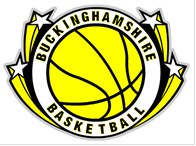 BUCKINGHAMSHIRE BASKETBALL ASSOCIATION 2015 AGMMOTIONS FORMWE...................................................................................................................WISH TO SUBMIT THE FOLLOWING MOTION TO THE BUCKINGHAMSHIRE BASKETBALL ASSOCIATION ANNUAL GENERAL MEETINGTO ADD NEW RULE | AMEND EXISTING RULE | DELETE RULE(DELETE OR HIGHLIGHT AS REQUIRED)RULE: SUB SECTION: WORDING OF MOTION:Signed........................................Name (Print)...............................................Club…………………………………………………………………………………Position in Club/Committee..........................................................................